_COUNTRY: CILT POLAND
URL: https://www.cilt.pl
DATE AUDITED: 12 October 2018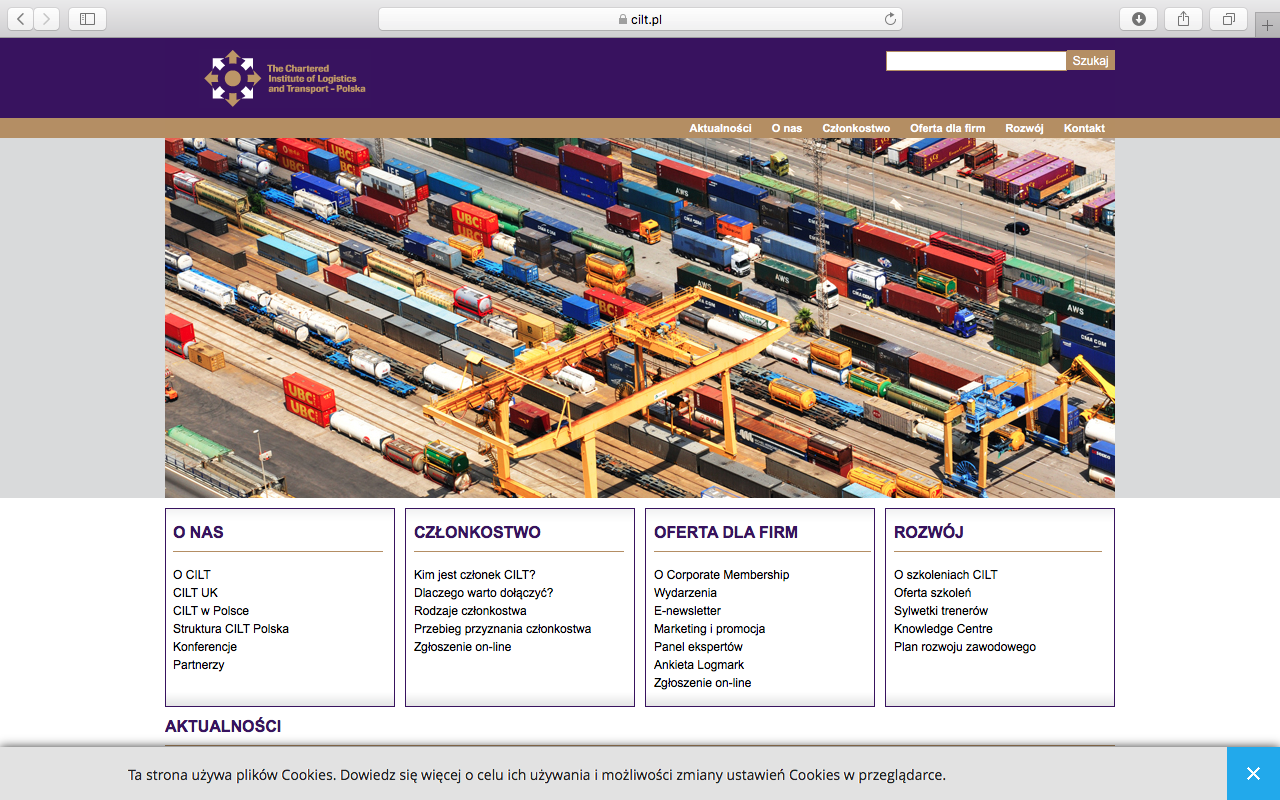 1. CREATING A JOURNEY2. BRAND COMPLIANCE3. USER INTERFACE DESIGN4. CONTENT AND INFORMATION ARCHITECTURE 5. SOCIAL MEDIA What was checked?Action requiredSearch: The meta titles and descriptions have not been optimised for Google.Optimise the page titles and descriptions.Business page: There is no Google business page available for this location.Create a Google business page to help boost SEO and to make your location more accessible. Https present: Yes, but there are insecure links.Create a Google business page to help boost SEO and to make your location more accessible.What was checked?Action requiredLogo: The logo size is too small.Please refer to brand guidelines.Photography: Stock transport/logistics images have been used that do not portray the nature of CILTThe website would benefit from having more positive and inclusive on brand images throughout, eg images of people interacting. Please refer to the brand guidelines for guidanceTone of voice: The website has been written in Polish. There is no English version available.Recommend providing an English version of the website to be audited.Colour: Brand colours have been used.The logo links back to the homepage from anywhere on the website. There is too much on the home page. Primary navigation does not stand out.Font: The correct font appears to have been used.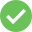 Link back to CILT International: n/aWhat was checked?Action requiredHomepage proposition: n/a the copy is in Polish.n/a due to language.Design: Typography: n/aFavicon: The correct favicon has been used.Feedback: Text within images: Accessibility: Responsive: This website is not currently responsive to mobile devices.Please ensure that the website is made responsive to mobile devices.What was checked?Action requiredCountry selector Iframe: Not apparent.Please add to the top of the website. See http://ciltinternational.org/ and refer to the brand guidelines.Navigation: n/aFind membership details: n/an/a – due to language.Broken links: A number of broken links were found.Suggest using a free link checker. Like this http://www.brokenlinkcheck.com or similar.WiLAT and YP check: n/an/a – due to language.Quality of content: n/a – due to language.Contact details: Yes in the footer.n/a – if this isn’t present within the main navigation, consider adding.News: n/an/a – due to language.What was checked?Action requiredSocial media links: n/a website written in Polish.n/a – due to language.LinkedIn account: n/a – due to language.Facebook account: Likes: 
Last updated: n/a – due to language.Twitter account: :Followers: 
Last updated:n/a – due to language.